Тема: Дифференциация Б-П.Грамматическая  тема: Правописание чередующихся согласных на конце слова.Цель: исправление специфических ошибок на письме.Задачи:1.Закрепление знания учащихся о согласных звуках и буквах Б-П. 2.Закрепление умения давать сравнительную характеристику данных звуков.3.Совершенствование умения и навыка дифференцировать звуки Б-П в слогах, словах, предложениях.4.Закрепление знаний о правиле «Чередующиеся согласные». 5.Совершенствование слогового анализа и синтеза слов.6.Развитие фонематического слуха и восприятия, звукобуквенного анализа и синтеза.7.Активизация речевого опыта.8.Актуализация и обогащение словарного запаса учащихся.9.Развитие связной речи.10.Совершенствование грамматического строя речи.11.Развитие слухоречевого внимания и памяти.12.Развитие мелкой моторики.13.Развитие самоконтроля.14.Воспитание умения слушать друг друга, работать в коллективе.Оборудование: мяч, смарт-доска, рабочие тетради, карточки с заданиями. Ход занятия. Организационный момент.Дети здороваются, готовятся к занятию.II.Вводная часть.Активизация зрительного и слухового внимания.-На доске находятся картинки. Поставьте их парами так, чтобы слова звучали похоже.-Борт-порт, бочка-почка, башня-пашня, бетон-питон.III.Основная часть.1.Сообщение темы занятия.-Произнесите пару слов, чем отличаются слова друг от друга? (первыми буквами Б-П)-Тема нашего занятия – пара согласных Б-П.-Запишите число и тему в тетрадь.2.Сравнительная характеристика звуков.-Чем отличаются согласные? (Б-звонкая согласная, П-глухая).3.1.Активизация слухового внимания.-Я буду произносить слоги, запишите в тетрадь только те, где есть согласные Б-П. -Ба, ко, уж, пи, лы, ом, пю, бе, иш, ны, рас, яб, оп.   -Один ребенок читает вслух слоги, остальные проверяют себя.3.2.Активизация словарного запаса, работа над слоговым анализом.-Придумайте и запишите на доске слова, начинающиеся на эти слоги.-Как разделить слово на слоги? (сколько в слове гласных, столько и слогов).-Дети по одному выходят к доске, записывают слово, делят на слоги, над согласными Б и П ставят обозначения – звонкая (  ), глухая (  ).4.Работа над фонематическим восприятием.-На доске 4 столбика: Хх (2 слога, ударение на первый слог), хХ (2 слога, ударение на второй слог), Ххх, ххХ.-Я загадываю загадку, ваша задача записать отгадку в нужный столбик. Все слова начинаются на согласную Б или П.Дети по очереди выходят к доске, записывают слово, ставят ударение и делят на слоги.1).На большой цветной ковёр села эскадрилья-То раскроет, то закроет расписные крылья. (Бабочка)2).У двух матерей по пяти сыновей, одно имя всем. (Пальцы)3).Глубоко был спрятан он, 1-2-3- и вышел вон,И стоит он на виду.Белый, я тебя найду. (Боровик)4).Проживает в странах жарких,А в нежарких – в зоопарках.И спесив он, и хвастлив, потому что хвост красив.Им любуется он сам и показывает нам. (Павлин)5).Что на сковородку наливают, да вчетверо сгибают? (Блины)5.Работа над фонематическим восприятием. -На доске записан текст, в нем пропущены согласные Б-П. Вставьте их.-Дети по одному выходят к доске, читают предложение и подставляют необходимую согласную.6.1.Отработка грамматического понятия.-Отгадайте загадку:Не загадка это даже,Сразу назовём,Если только кто-то скажет-Жёлуди на нём. (Дуб)-Какая согласная в этом слове звучит нечетко? (Б)-Как проверить парную согласную на конце слова? (Подобрать проверочное слово, чтобы после согласной стояла гласная: дуб - дубок)-На доске находятся ребусы, нужно записать отгадку, подчеркнуть парную согласную в конце слова и написать проверочное слово.Стог, луноход, дождь, мороз, стриж.6.2.Активизация слухового и зрительного внимания. -На карточках в слова подставьте парную согласную, напишите проверочное слово.-Дети выполняют задание на карточках. Проверка.6.3.Активизация слухового и зрительного внимания. -Я буду диктовать предложение, запишите его в тетрадь синей ручкой, а зеленой выделите правила, которые мы проходили.-Дети называют и объясняют правила: парные согласные, заглавная буква, ь, безударная гласная, ЧУ\ЩУ.-Дети под диктовку записывают предложения.1.У Глеба сильно болит зуб.2.Глеб надевает тулуп и идет к врачу. -Дети по очереди объясняют каждое слово.IV. Подведение итогов занятия.Игра с мячом «Быстрый ответ».-Над какой темой мы сегодня работали?-Чем отличаются согласные Б-П?-В чем заключается правило «правописание парных согласных в конце слова»?Дети отвечают на вопросы.-Какие задания понравились больше? Что было сложно и почему?Учащиеся делятся впечатлениями.V.Оценка работы учащихся.VI.Организация окончания занятия.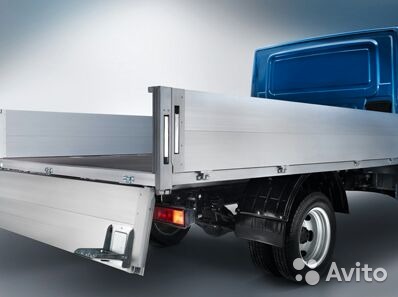 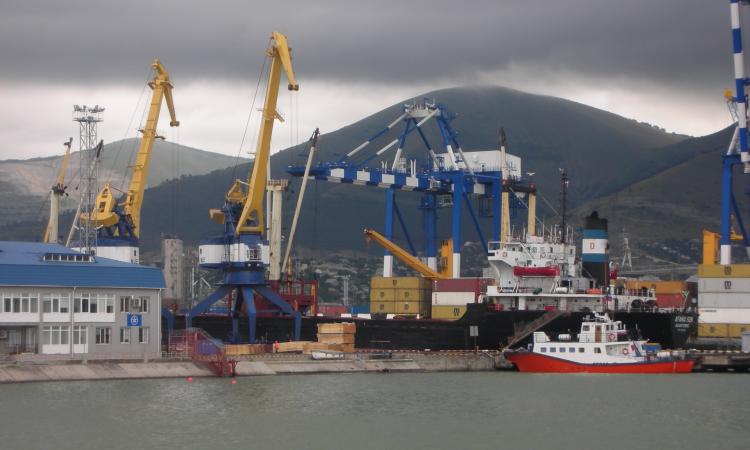 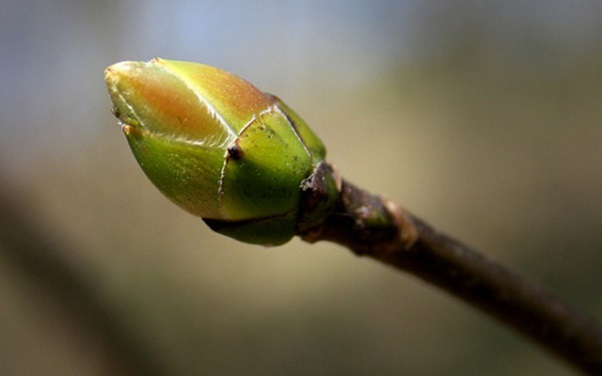 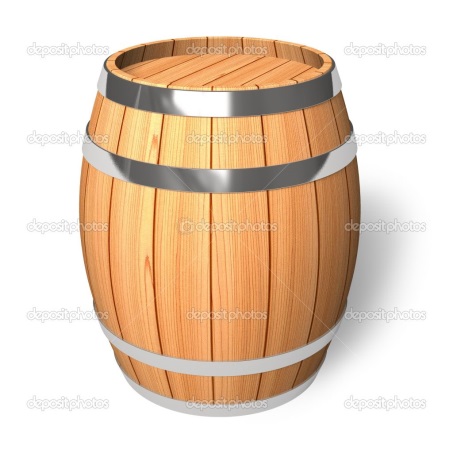 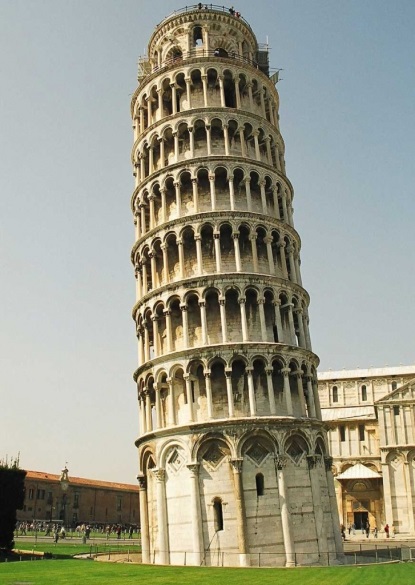 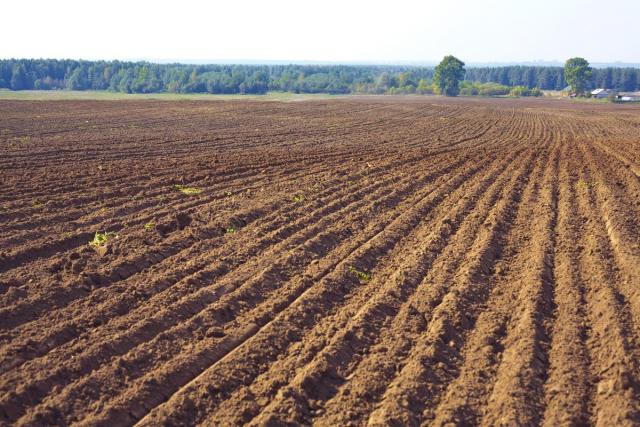 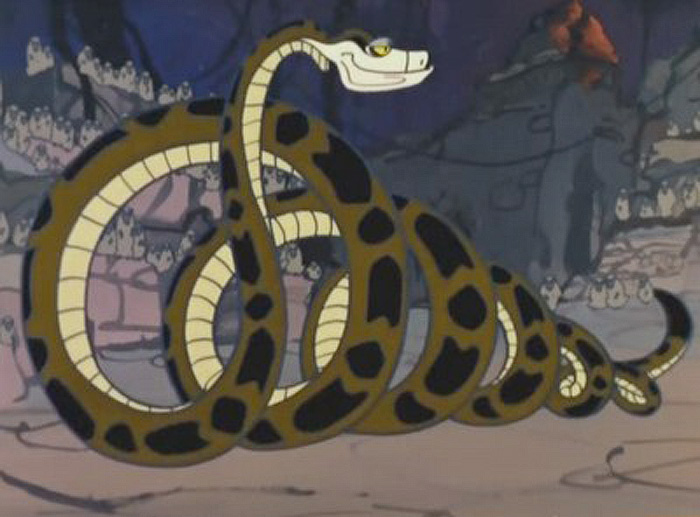 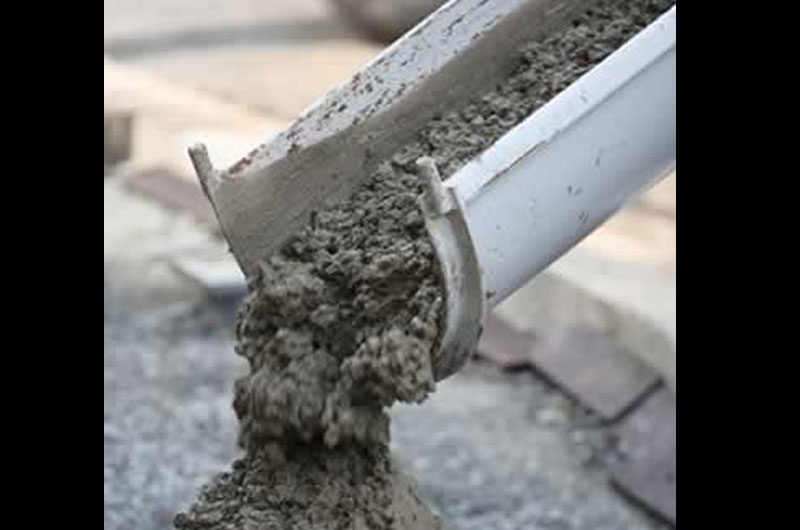 Б – П.В …арке  …ыли  …ольшие  ли…ы. Ре…ята  …о…лыли к  …ерегу.  …очка  …о  морю  …лывёт.  …ора  …о…елить  …отолки. В  …оле  зреют хле…а.  У …елки  ...ередние  ла…ы  короткие. …осле  …олезни  ...рат  осла…ел. Выросла ре…а  …ольшая, …ре…ольшая.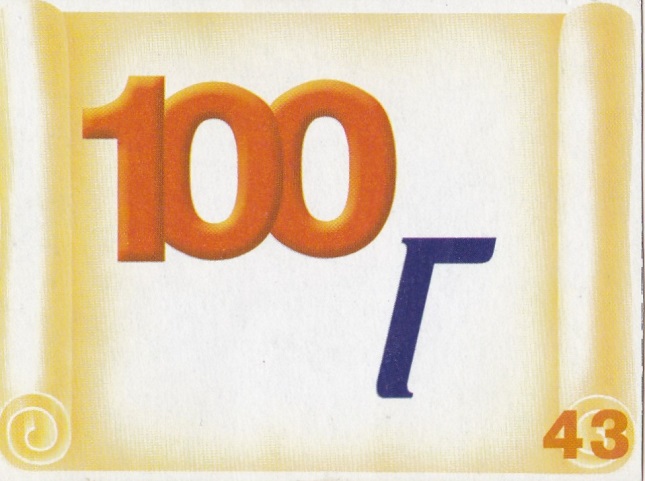 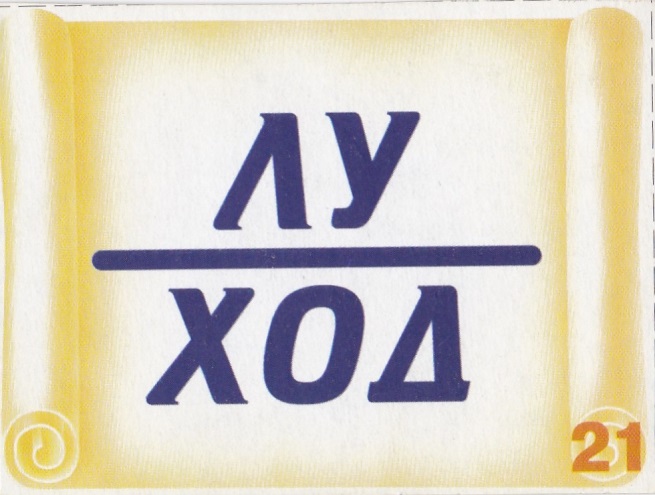 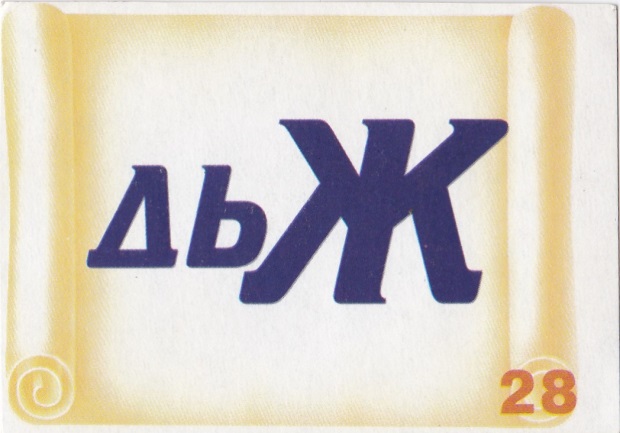 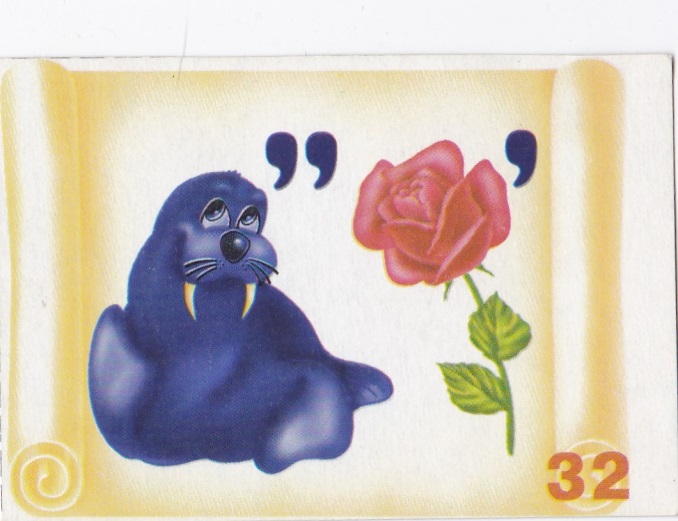 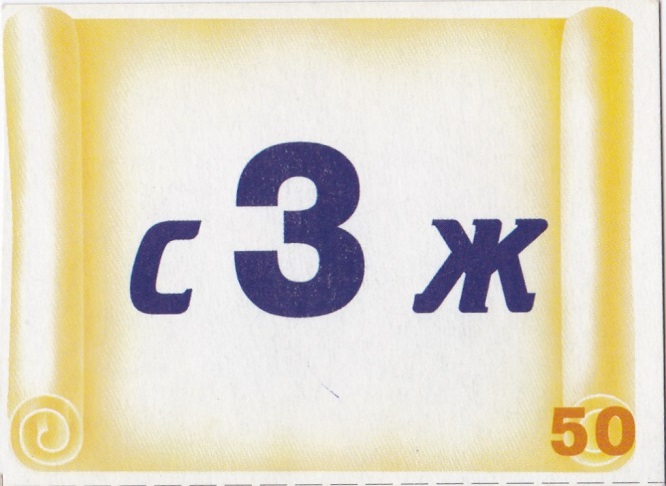               Д - Т, Б – ПЗу… - ……………………..Холо… - ………………….Хала… - ………………….Кар… - ……………………Клу… - ……………………Кро… - …………………….Горо… - ……………………Су… - ………………………              Д - Т, Б – ППрору…ь - ……………………..Сле… - …………..…………….Ено… - ………..……………….Тулу… - …….…………………Гри… - …………………………Приве… - ..…………………….Обе… - …………………………Сте…ь - …..……………………